FRIENDS OF SALISBURY CATHEDRAL    2020 Christmas card order form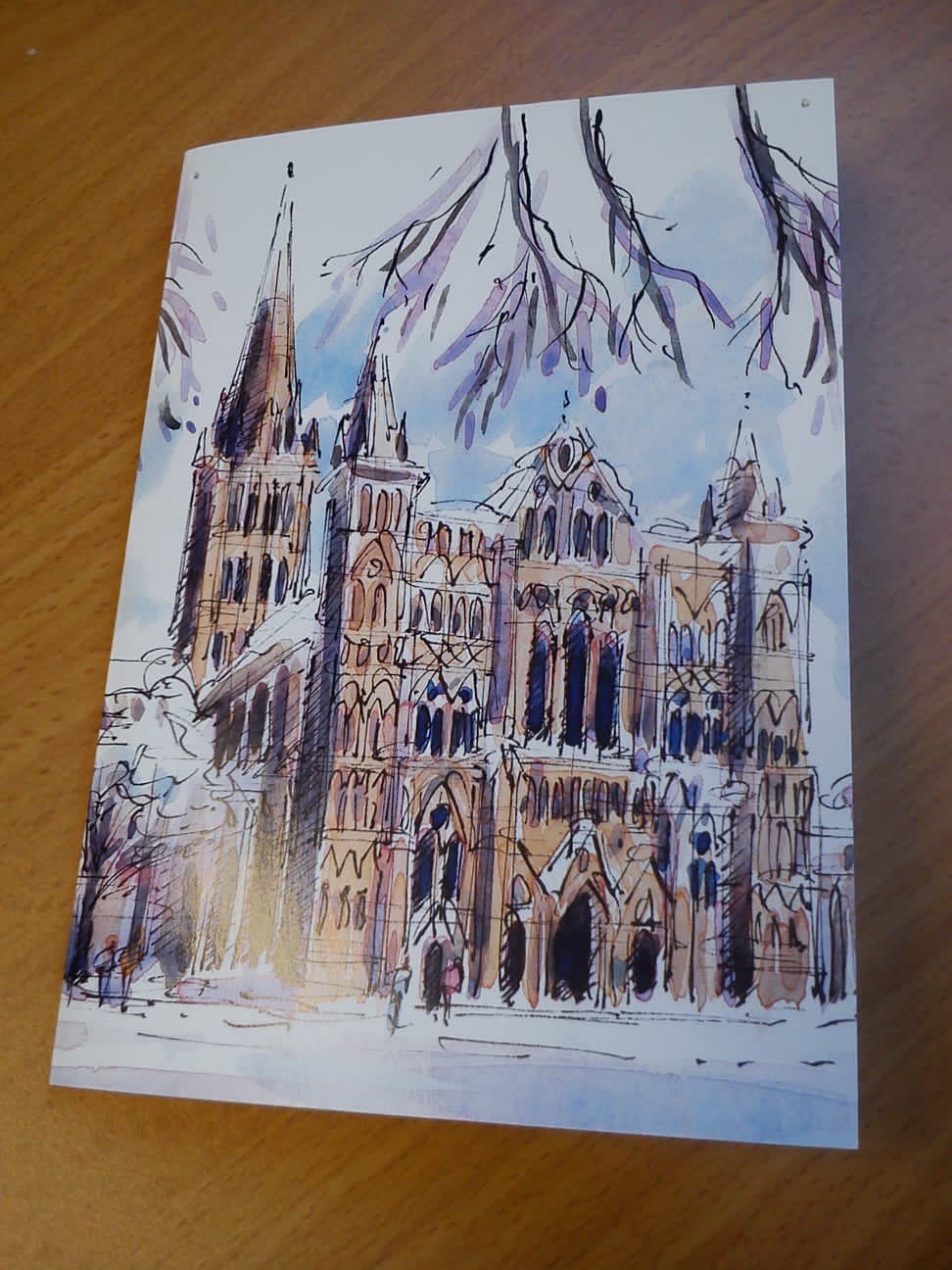 ‘Winter wonderland, from an original watercolour by Richard Briggs		Greeting reads:  Best Wishes for Christmas and the New Year£6 for pack of 8 cards	15cm x 10cmFRIENDS OF SALISBURY CATHEDRAL - ORDER FORM 202033a The Close, Salisbury SP1 2EJ  tel: (01722) 335161 email: friends@salcath.co.uk  regd charity no: 243439Your  Name:	………………………………………………………………………………………………….………………………Address: ……………………………………………………………………………………………………………………….  ………………………………………………………………………… Post Code………….……………………………….Telephone…………………………………………………………..   e-mail………………………………………………...Cards also available from the Friends Officecheques payable to:  FRIENDS OF SALISBURY CATHEDRAL or if you wish to pay by bank transfer please telephone the office for details.Postage and Packing for UK CUSTOMERS ONLYWe try to keep the cost of postage & packing as low as possibleItemPrice Number requiredSub totalChristmas Card (pack of 8)£6               X packs£Add postage & packaging (see below for costs)Add postage & packaging (see below for costs)Add postage & packaging (see below for costs)£If you would like to make a donation, please add amount hereIf you would like to make a donation, please add amount hereIf you would like to make a donation, please add amount here£Tick if you wish to collect your order from the Friends’ OfficeTick if you wish to collect your order from the Friends’ OfficeTick if you wish to collect your order from the Friends’ OfficeGrand Total to PayGrand Total to PayGrand Total to Pay£1 – 2 packs£23 – 4 packs£45 – 6 packs£57+ packscontact office